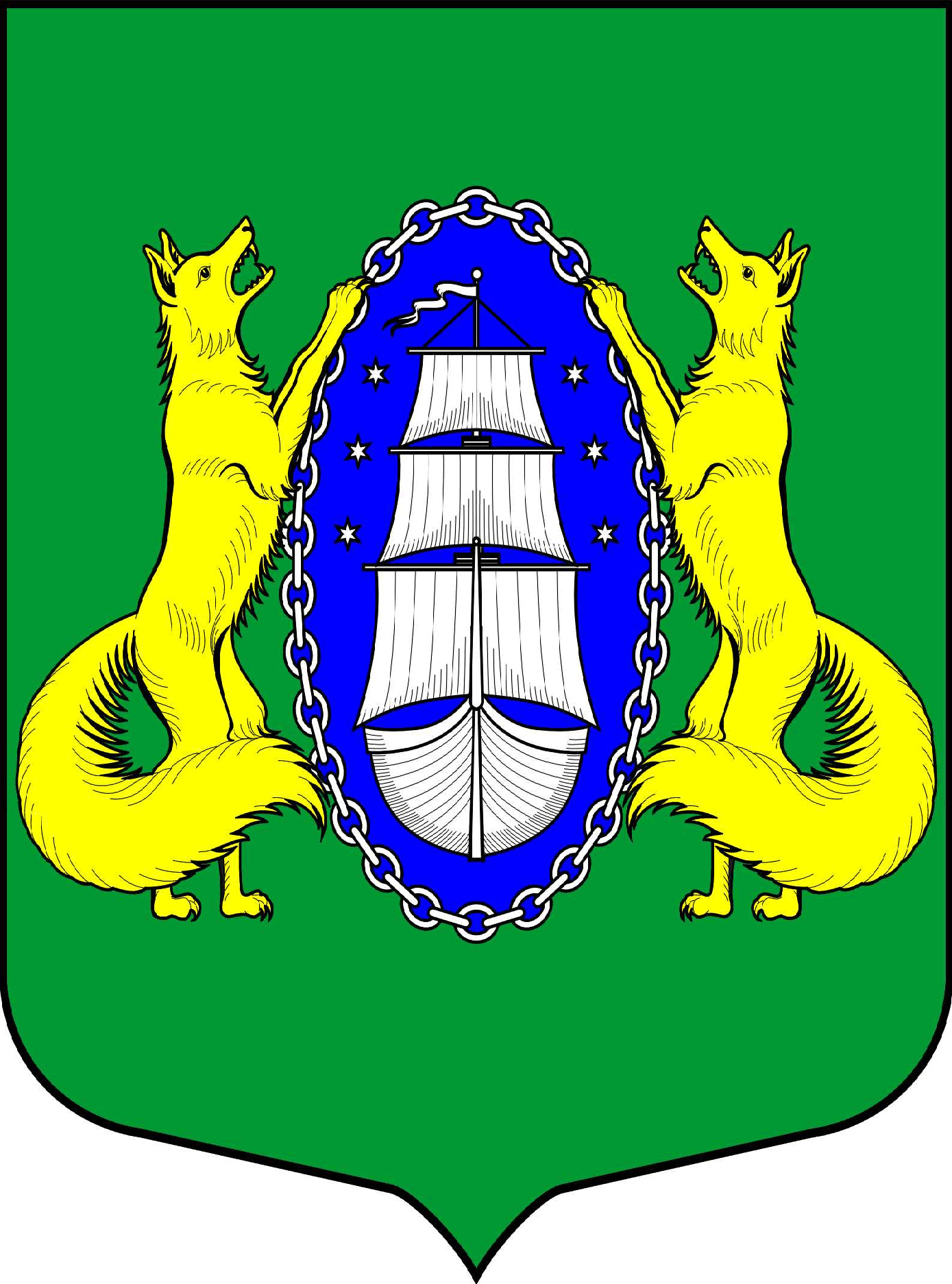 ВНУТРИГОРОДСКОЕ МУНИЦИПАЛЬНОЕ ОБРАЗОВАНИЕ САНКТ-ПЕТЕРБУРГА ПОСЕЛОК ЛИСИЙ НОСМУНИЦИПАЛЬНЫЙ СОВЕТпятый созывР Е Ш Е Н И Е____________________________________________________________________________«22» ноября 2018 г.  № 31                                                                           Санкт-ПетербургО назначении публичных слушаний по обсуждению проекта Решения МС МО пос. Лисий Нос «Об утверждении местного бюджета муниципального образования посёлок Лисий Нос на 2019 год»В соответствии со ст. 28 ФЗ РФ от 06.10.2003 г. № 131-ФЗ «Об общих принципах организации местного самоуправления в РФ», ст. 11 Устава Муниципального образования поселок Лисий Нос  МУНИЦИПАЛЬНЫЙ СОВЕТ РЕШИЛ:Назначить проведение публичных слушаний по обсуждению проекта Решения МС МО пос. Лисий Нос «Об утверждении местного бюджета муниципального образования посёлок Лисий Нос на 2019 год» на 04 декабря 2018 года, в 17 часов 00 минут в здании библиотеки № 6, по адресу: Санкт-Петербург, пос. Лисий Нос, Балтийский пр., 36Установить, что приём письменных замечаний и предложений по проекту Решения МС МО пос. Лисий Нос «Об утверждении местного бюджета муниципального образования посёлок Лисий Нос на 2019 год» осуществляется в приёмной Муниципального совета по адресу: посёлок Лисий Нос, Холмистая улица, дом 3/5, 2 этаж по рабочим дням с 10-00 до 17-00 до 03  декабря  2018 года.Контроль за исполнением Решения возложить на Главу муниципального образования В.М. Грудникова.Настоящее Решение вступает в силу с момента его принятия и подлежит опубликованию.Глава муниципальногообразования                                                                                                          В.М. Грудников